《科技资讯》杂志 



征 稿 函 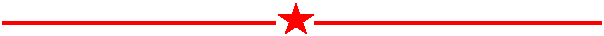 一、 期刊简介
        《科技资讯》杂志由北京市科学技术研究院主管，北京国际科技服务中心主办的科技期刊。本刊国际标准刊号：ISSN1672-3791；国内统一刊号：CN11-5042/N；邮发代号82-238,面向国内外公开发行。 
        办刊宗旨：聚焦中外高新技术前沿动态，促进高新技术产业化发展方向；以市场需求为导向，以高新科技资讯为依托，以平面交流为手段，努力为促进我国高新技术成果商品化、产业化和国际化。 
        本刊主要刊登中外新技术、新材料、新设备、新工艺及融投资项目的最新资讯，并刊发能反映中外新技术发展动态，新产品开发进展及概述各学科最新发展方向的1内容。《科技资讯》杂志社现向各级政府机关、相关单位、学校等征集学术论文。 

二、 征稿栏目
        高新技术、工程技术、工业技术、建筑科学、IT技术、农业科学、科教平台、资源与环境、学术论坛、图书馆论坛和科技动态。 

三、 稿件要求 
1、稿件应具有科学性、先进性和实用性，论点明确、数据准确、逻辑严谨、文字通顺。 
2、计量单位以国家法定计量单位为准；统计学符号按国家标准《统计学名词及符号》的规定书写。 
3、所有文章标题字数在20字以内。 
4、参考文献应引自正式出版物，在稿件的正文中依其出现的先后顺序用阿拉伯数字加方括号在段末上角标出。 
5、参考文献按引用的先后顺序列于文末。 
6、正确使用标点符号，表格设计要合理，推荐使用三线表。 
7、图片要清晰，注明图号。 

四、 投稿说明 
1、稿件须以电子文档形式发送。如打印稿，请附软盘，软盘采用Word格式。请勿一稿多投。来稿一般不退，请作者自留底稿。 
2、本刊已加入《中国学术期刊(光盘版)》、《中文科技期刊数据库》、《万方数据数字化期刊群》等网络媒体，不愿通过网络媒体发布者，请在来稿中注明，本刊将作适当处理。 
3、本刊编辑部对来稿有修改权，不愿改动者请事先说明。自收稿之日起1个月内未收到刊用通知，作者可自行处理。本刊一般不退稿，请作者自留底稿。 
4、来稿请注明作者姓名、单位、通讯地址、邮编、联系电话及电子信箱。 
5、如有一稿多投、剽窃或抄袭行为者，一切后果由作者本人负责。

五、 联系方式 
投稿邮箱：kjzx2010@126.com
工作QQ：1156280848（注明投稿） 
电 话：010-59648709 
联系人：陈编辑 编辑部征稿，欢迎投稿，感谢支持！